The HatName:_____________________________In Box 1 draw a picture showing the problem in the story.  In Box 2 draw a picture showing the solution.http://www.topsthemonkey.com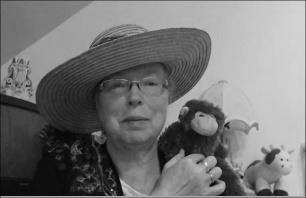 Box 1Box 2